Министерство образования и молодежной политики Свердловской областигосударственное автономное профессиональное образовательное учреждение Свердловской области «Режевской политехникум»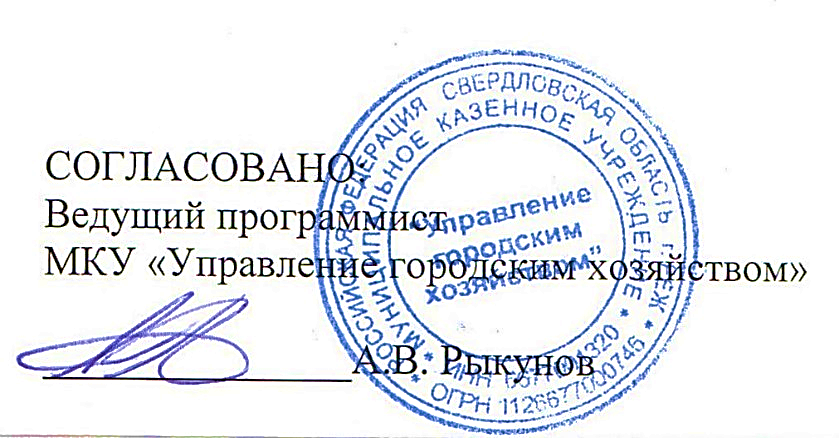 ОСНОВНАЯ ОБРАЗОВАТЕЛЬНАЯ ПРОГРАММАуровень профессионального образованиясреднее профессиональное образованиеОбразовательная программапрограмма подготовки квалифицированных рабочих, служащихпрофессия 09.01.04 Наладчик аппаратных и программных средств инфокоммуникационных системРеж, 2024Основная образовательная программа среднего профессионального образования ГАПОУ СО «Режевской политехникум» разработана на основе федерального государственного образовательного стандарта среднего профессионального образования (далее ФГОС СПО) по профессии 09.01.04«Наладчик аппаратных и программных средств инфокоммуникационных систем», утвержденного приказом Минпросвещения России от 11 ноября 2022 года № 965.       Организация-разработчик: ГАПОУ СО «Режевской политехникум»СОДЕРЖАНИЕРАЗДЕЛ 1 ОБЩИЕ ПОЛОЖЕНИЯНастоящая основная образовательная программа среднего профессионального образования (далее – ООП СПО) по профессии 09.01.04 Наладчик аппаратных и программных средств инфокоммуникационных систем разработана на основе федерального государственного образовательного стандарта среднего профессионального образования по профессии 09.01.04 Наладчик аппаратных и программных средств инфокоммуникационных систем, утвержденного Приказом Минпросвещения России от 11 ноября 2022 г. № 965 (далее – ФГОС СПО).ООП определяет объем и содержание среднего профессионального образования по профессии 09.01.04 Наладчик аппаратных и программных средств инфокоммуникационных систем, планируемые результаты освоения образовательной программы, условия образовательной деятельности.Образовательная программа, реализуемая на базе основного общего образования, разрабатывается образовательной организацией на основе требований федерального государственного образовательного стандарта среднего общего образования и ФГОС СПО с учетом получаемой профессии 09.01.04 Наладчик аппаратных и программных средств инфокоммуникационных систем и ПООП СПО.Нормативные основания для разработки ООП:Федеральный закон от 29 декабря 2012 г. №273-ФЗ «Об образовании в Российской Федерации»;Приказ Минпросвещения России от 11.11.2022 г. № 965 "Об утверждении федерального государственного образовательного стандарта среднего профессионального образования по профессии 09.01.04 Наладчик аппаратных и программных средств инфокоммуникационных систем" (Зарегистрировано в Минюсте России 19.12.2022 г. N 71634);Приказ         Министерства         просвещения         Российской         Федерации от 24.08.2022 г. № 762 «Об утверждении Порядка организации и осуществления образовательной деятельности по образовательным программам среднего профессионального образования»;Приказ Минпросвещения России от 08 апреля 2021 г. № 153 «Об утверждении Порядка разработки основных образовательных программ среднего профессионального образования, проведения их экспертизы и ведения реестра основных образовательных программ среднего профессионального образования»;Приказ Минпросвещения России от 08 ноября 2021 г. №800 «Об утверждении Порядка проведения государственной итоговой аттестации по образовательным программам среднего профессионального образования» (Зарегистрировано в Минюсте России 07.12.2021 N66211);Приказ Минобрнауки России № 885, Минпросвещения России № 390 от 5 августа 2020 г. «О практической подготовке обучающихся» (вместе с «Положением о практической подготовке обучающихся»);Приказ Минобрнауки России от 17 мая 2012г.№ 413 «Об утверждении федерального государственного образовательного стандарта среднего общего образования» (с изменениями);Приказ Минпросвещения России от 14.10.2022 N 906 "Об утверждении Порядказаполнения, учета и выдачи дипломов о среднем профессиональном образовании и их дубликатов" (Зарегистрировано в Минюсте России 24.11.2022 N 71119);Приказ Минпросвещения РФ от 17 мая 2022 г. № 336 "Об утверждении перечней профессий и специальностей среднего профессионального образования";Приказ Министерства труда и социальной защиты Российской Федерации от 29 сентября 2020 г. № 680 н «Об утверждении профессионального стандарта «06.026 Системный администратор информационно-коммуникационных систем»;- Приказ Минпросвещения России от 28.08.2020 № 442 «Об утверждении Порядка организации и осуществления образовательной деятельности по основным общеобразовательным программам - образовательным программам начального общего, основного общего и среднего общего образования» (зарегистрирован в Минюсте России 06.10.2020 № 60252);Приказ Минпросвещения России от 23.11.2022 № 1014 «Об утверждении федеральной образовательной программы среднего общего образования» (Зарегистрировано в Минюсте России 22.12.2022 № 71763);Устав государственного автономного профессионального образовательного учреждения Свердловской области «Режевской политехникум». Перечень сокращений, используемых в тексте ООП:ФГОС СПО – Федеральный государственный образовательный стандарт среднего профессионального образования;ООП –основная образовательная программа; ОК – общие компетенции;ПК – профессиональные компетенции; СГ – социально-гуманитарный цикл; ОП – общепрофессиональный цикл;П – профессиональный цикл; МДК – междисциплинарный курс; ПМ – профессиональный модуль;ОП – общепрофессиональная дисциплина; ДЭ – демонстрационный экзамен;ГИА – государственная итоговая аттестация.Раздел 2 ОБЩАЯ ХАРАКТЕРИСТИКА ОБРАЗОВАТЕЛЬНОЙ ПРОГРАММЫКвалификация, присваиваемая выпускникам образовательной программы: наладчик компьютерных сетей.Получение образования по профессии допускается только в профессиональной образовательной организации.Формы обучения: очнаяОбъем программы по освоению программы среднего профессионального образования на базе основного общего образования с одновременным получением среднего общего образования: 2952 академических часа, со сроком обучения 1 год 10 месяцев.Раздел	3	ХАРАКТЕРИСТИКА	ПРОФЕССИОНАЛЬНОЙ	ДЕЯТЕЛЬНОСТИ ВЫПУСКНИКАОбласть профессиональной деятельности выпускников: 06 Связь, информационные и коммуникационные технологии.3.1.	Соответствие	видов	деятельности	профессиональным	модулям	и присваиваемой квалификацииТаблица 2Раздел 4 ПЛАНИРУЕМЫЕ РЕЗУЛЬТАТЫ ОСВОЕНИЯ ОБРАЗОВАТЕЛЬНОЙ ПРОГРАММЫ4.1.	Общие компетенцииНаладчик	компьютерных	сетей	должен	обладать	общими	компетенциями, включающими в себя способность:Таблица 34.2	Профессиональные компетенцииТаблица 4РАЗДЕЛ 5 СТРУКТУРА ОБРАЗОВАТЕЛЬНОЙ ПРОГРАММЫРабочий учебный планУчебный план образовательной программы среднего профессионального образования (далее учебный план) – документ, который определяет перечень, трудоемкость, последовательность и распределение по периодам обучения учебных предметов, курсов, дисциплин (модулей), практики, иных видов учебной деятельности обучающихся и формы их промежуточной аттестации.Учебный план образовательной программы разрабатывается самостоятельно на основе ФГОС СПО по профессии, а также Федерального государственного образовательного стандарта среднего общего образования с учетом примерной основной образовательной программы СПО.В рабочем учебном плане указываются элементы учебного процесса, время в неделях, максимальная и обязательная учебная нагрузка, курс обучения, распределение часов по дисциплинам, профессиональным модулям. Учебный план определяет следующие характеристики ООП по профессии:объемные параметры учебной нагрузки в целом, по годам обучения и по семестрам;перечень учебных дисциплин, профессиональных модулей и их составных элементов (междисциплинарных курсов, учебной и производственной практик);последовательность изучения учебных дисциплин и профессиональных модулей;-распределение по годам обучения и семестрам различных форм промежуточной аттестации по учебным дисциплинам, профессиональным модулям (и их составляющим междисциплинарным курсам, учебной и производственной практике);-объемы учебной нагрузки по видам учебных занятий, по учебным дисциплинам, профессиональным модулям и их составляющим;формы государственной итоговой аттестации, объемы времени, отведенные на подготовку и проведение ГИА;объем каникул по годам обучения.Максимальный объем аудиторной учебной нагрузки при очной форме получения образования составляет 36 академических часов в неделю и включает все виды работы во взаимодействии с преподавателем по видам учебных занятий (урок, практическое занятие, лабораторное занятие, консультация, лекция, семинар, практики (в профессиональном цикле) и самостоятельную работу обучающихся.ФГОС среднего общего образования реализуется в пределах образовательной программы СПО с учетом профиля получаемого профессионального образования. Выбран технологический профиль. ФГОС среднего общего образования представлен в учебном плане в цикле «Общеобразовательный цикл». В общеобразовательном цикле выделены базовые, профильные общеобразовательные учебные дисциплины.Изменен объем времени обязательной аудиторной нагрузки по дисциплинам: География (с 72 час. до 54 час.);Математика (с 340 час. до 334 час.); Информатика (с 144 час. до 146 час.); Биология (с 72 до 54 час.).Вариативная часть составляет 324 часа. Объем времени, отводимый на вариативную часть, использован следующим образом, включены дисциплины:Психология общения – 32 часа;Эффективное поведение на рынке труда с основами предпринимательства – 32 часа; Введение в профессию: общие компетенции профессионала – 36 часов; Охрана труда – 32 часа.Увеличен объем времени обязательной аудиторной нагрузки на профессиональные модули:ПМ.01	Документирование	состояния	инфокоммуникационных	систем	и	их составляющих в процессе наладки и эксплуатации (с 240 час. до 270 час.);ПМ.02 Настройка и обеспечение работоспособности программных и аппаратных средств устройств инфокоммуникационных систем (с 564 час. до 618 час).Дисциплина	«Физическая	культура»	предусматривает	еженедельно	2	часа обязательных аудиторных занятий.Формы промежуточной аттестации: «З» - зачет, «ДЗ» - дифференцированный зачет,«Э» - экзамен, «Дф» - другие формы промежуточной аттестации по отдельным дисциплинам,«ДЗк» - дифференцированный зачет комплексный, «ЭК» - экзамен квалификационный по модулю.«Дф» проводятся по дисциплинам: Основы проектно-исследовательской деятельности – защита проекта; Введение в профессию: общие компетенции профессионала - защита проекта; Психология общения – контрольная работа; Эффективное поведение на рынке труда с основами предпринимательства – контрольная работа; Охрана труда – контрольная работа – на 2 курсе обучения.«ДЗк» проводится по практикам: УП.01.01 и ПП.01.01 Документирование состояния инфокоммуникационных систем и их составляющих в процессе наладки и эксплуатации; УП.02.01 и ПП.02.01 Настройка и обеспечение работоспособности программных и аппаратных средств устройств инфокоммуникационных систем.Зачеты, дифференцированные зачеты и другие формы промежуточной аттестации проводятся за счет часов, отведенных на изучение дисциплины и (или) междисциплинарного курса.Экзамены по учебным дисциплинам и междисциплинарным курсам проводятся в свободный от учебных занятий день после завершения изучения соответствующей дисциплины или междисциплинарного курса, установленного графиком учебного процесса.Экзамены по профессиональным модулям ЭК проводятся в последнем семестре освоения программы профессионального модуля. Условием допуска к ЭК является успешное освоение обучающимся всех элементов программы профессионального модуля.Текущий контроль знаний осуществляется на каждом занятии. Формы контроля: устный опрос, фронтальный опрос, письменный опрос, проведение письменных контрольных работ во время занятий, практическая работа, лабораторная работа, зачет по теме, оценка результатов самостоятельной работы обучающихся и др.Производственная практика (по профилю специальности) проводится в рамках профессиональных модулей рассредоточено по семестрам. В период обучения с юношами проводятся учебные сборы в соответствии с п.1 ст.13 Федерального закона «О воинской обязанности и военной службе» от 28 марта 1998 г. №53-ФЗ.Государственная (итоговая) аттестация предусмотрена в виде демонстрационного экзамена.Для юношей предусматривается оценка результатов освоения основ военной службы.График учебного процесса и производственного обученияВ календарном учебном графике указывается последовательность реализации ООП профессии 09.01.04 Наладчик аппаратных и программных средств инфокоммуникационных систем, включая теоретическое обучение, практики, промежуточные и итоговую аттестации, каникулы. Календарный учебный график представлен в Приложении 2.Рабочая программа воспитанияЦель рабочей программы воспитания – создание воспитательного пространства, обеспечивающего обучающихся как субъекта деятельности, личности и индивидуальности в соответствии требованиями ФГОС СПО, подготовка квалифицированных рабочих испециалистов к самостоятельному выполнению видов профессиональной деятельностиЗадачи:формирование единого воспитательного пространства, создающего равные условия для развития обучающихся профессиональной образовательной организации;организация всех видов деятельности, вовлекающей обучающихся в общественно- ценностные социализирующие отношения;формирование у обучающиеся профессиональной образовательной организации общих ценностей, моральных и нравственных ориентиров, необходимых для устойчивого развития государства;усиление воспитательного воздействия благодаря непрерывности процесса воспитания.Рабочая программа воспитания и календарный план воспитательной работы представлена в Приложении 3.Раздел 6 УСЛОВИЯ РЕАЛИЗАЦИИ ОБРАЗОВАТЕЛЬНОЙ ПРОГРАММЫТребования к материально-техническому обеспечению образовательной программыМатериально-техническая база включает в себя учебные аудитории для проведения занятий всех видов, предусмотренных образовательной программой, в том числе групповых и индивидуальных консультаций, текущего контроля и промежуточной аттестации, а также помещения для самостоятельной работы, мастерские и лаборатории, оснащенные оборудованием, техническими средствами обучения и материалами, медицинский пункт, музей истории техникума.Материально-техническое оснащение кабинетов и лабораторий включает создание условий, обеспечивающих возможность получения и поиска информации в локальной сети техникума, в информационно-телекоммуникационной сети Интернет, а также в библиотеке техникума. Косметический ремонт проводится во всех учебных кабинетах и лабораториях перед началом учебного года. Все электроустановки, лабораторные стенды, технические средства обучения заземлены, ежегодно испытываются, систематически проверяются. Приняты необходимые меры противопожарной безопасности: лаборатории, кабинеты обеспечены средствами пожаротушения в соответствии с нормативами, на каждом этаже – планы эвакуации при пожаре.Перечень специальных помещений Кабинеты:социально-экономических дисциплин;иностранного языка;информатики;основ безопасности жизнедеятельности и охраны труда.Лаборатории:физики и электротехники;информационных технологий.Мастерские:ремонта и обслуживания устройств инфокоммуникационных систем.Спортивный комплекс:Спортивный залЗалы:Библиотека с выходом в интернет Актовый зал.Материально-техническая база, обеспечивает проведение всех видов дисциплинарной и междисциплинарной подготовки, лабораторной, практической работы обучающихся, которые предусмотрены учебным планом и соответствуют действующим санитарным и противопожарным нормам и правилам.Минимально необходимый для реализации ООП перечень материально- технического обеспечения, включает в себя:Оснащение лабораторий1. Лаборатория физики и электротехникиРабочее место преподавателя;Рабочие места обучающихся;Учебные стенды;Материалы, приборы и оборудование по разделам: электротехника, оптика, механика, набор демонстрационный "Электричество-1" (Постоянный ток, набор демонстрационный "Электричество-2" (Полупроводниковые приборы), набор демонстрационный "Электричество-3" (Переменный ток, набор демонстрационный "Геометрическая оптика", пробирки на подставке. Весы электронные 200г 0,01г. лабораторные. Линейка классная 1м деревянная. Модель двигателя внутреннего сгорания. Стакан химический 250 мл. Плитка электрическая малогабаритная. Стакан отливной демонстрационный. Штатив универсальный физический ШУН. Амперметры; Вольтметры; Ваттметр; Мультиметры; Осциллограф; Стабилизатор напряжения; Регулятор напряжения; Выпрямитель; Генератор учебный; Реостаты.2. Лаборатория информационных технологийАвтоматизированное рабочее место преподавателя;12 автоматизированных рабочих мест;Многофункциональное устройство (МФУ), принтеры, проектор и экран; маркерная доска; Программное обеспечение: Microsoft Office 13 Pro Plus, Графические редакторы: Gimp бесплатная, PDF Reader, СПС ГарантОснащение мастерскихМастерская ремонта и обслуживания устройств инфокоммуникационных системАвтоматизированное рабочее место преподавателя;Демонстрационные стенды.Проектор и экран; Интерактивная доска;Комплекты инструментов для выполнения электромонтажных и сборочных работ; Принтеры; МФУ; Системные блоки; Мониторы; Ноутбук; Коммутатор; Маршрутизатор; Источник бесперебойного питания; Веб-камера; Локальная вычислительная сеть.Реализация образовательной программы предполагает обязательную учебную и производственную практику.Учебная практика реализуется в мастерских профессиональной образовательной организации и требует наличия оборудования, инструментов, расходных материалов, обеспечивающих выполнение всех видов работ, определенных содержанием программ профессиональных модулей, отвечающего потребностям отрасли и требованиям работодателей.Производственная практика реализуется в организациях любого профиля, обеспечивающих деятельность обучающихся в профессиональной области 06 Связь, информационные и коммуникационные технологии.Оборудование предприятий и технологическое оснащение рабочих мест производственной практики должно соответствовать содержанию профессиональной деятельности и дать возможность обучающемуся овладеть профессиональными компетенциями по всем видам деятельности, предусмотренных программой, с использованием современных технологий, материалов и оборудования.Требования	к	учебно-методическому	обеспечению	образовательной программыОбразовательная деятельность в техникуме осуществляется на основании нормативных документов и локальных актов. Действуют следующие Положения: о текущем контроле и промежуточной аттестации, о формировании фонда оценочных средств (ФОС); о рабочей программе общеобразовательного цикла, о порядке разработки и требованиях к содержанию и оформлению рабочих программ учебных дисциплин и профессиональных модулей на основе ФГОС СПО, лабораторных и практических занятиях, об организации выполнения и защиты курсовой работы (проекта), о разработке программ практик и др. В помощь преподавателям разработаны методические рекомендации: по организации учебной и производственной практикам, организации самостоятельной работы со студентами, оформлению курсовой и дипломной работы (проекта).Основная образовательная программа подготовки квалифицированных рабочих и служащих обеспечивается учебно-методической документацией и учебно-методическими комплексами по всем учебным дисциплинам основной образовательной программы. Методическая работа преподавателей осуществляется на основании индивидуальных планов. Разрабатываются учебные, методические пособия и рекомендации по организации и проведению практических занятий, внеаудиторной самостоятельной работы студентов, курсового и дипломного проектирования, рабочие тетради, курсы лекций по дисциплинам, методические разработки учебных занятий и внеклассных мероприятий, для практических занятий и лабораторных работ, инструкционно - технологические карты, рабочие тетради для практических занятий.Библиотека обеспечивает литературой и информацией учебно-воспитательный процесс по всем образовательным программам, реализуемым техникумом.Фонд библиотеки представлен учебной, учебно-методической, отраслевой (по профилю учебного заведения) литературой. Фонд учебных изданий формируется в соответствии с «Требованиями к обеспеченности учебной литературой учебных заведений профессионального образования», разработанных Министерством образования РФ.В учебном процессе используются законодательные акты, нормативные документы, которые имеются в электронном и печатном варианте. К ним относятся: гражданский, трудовой, налоговый кодекс, кодекс об административных правонарушениях, конституция РФ. Имеется программа информационно-правовая система «Гарант».Библиотека обслуживает студентов очного и заочного отделения, преподавателей и сотрудников техникума.В учебном процессе обеспечение новыми учебниками решается путем использования электронной библиотечной системы ЭБС Лань, лицензионная библиотека, фонд которой формируется в соответствии с требованиями ФГОС нового поколения. Электронными учебниками ЭБС преподаватели и учащиеся техникума могут пользоваться на уроках и в библиотеке. Открыт бесплатный доступ пользования к ЭБС в библиотеке и в кабинетах информатики. Студенты колледжа могут пользоваться ЭБС Лань со своего компьютера дома или мобильного телефона.Все компьютеры участвующие в учебном процессе объединены в локальную сеть. Скорость подключения к сети Интернет до 100 Мб/с.Студенты имеют возможность свободного доступа к сети Интернет во время самостоятельной подготовки:БиблиотекаВ кабинетах информатики 36 рабочих мест (в свободное от занятий время)Ведется работа по формированию электронных образовательных ресурсов. Виды электронных образовательных ресурсов, доступ к которым обеспечен обучающимся:Учебные пособияРабочие тетрадиКурсы лекцийМетодические указания по выполнению курсовых проектов, ВКРМетодические указания по организации самостоятельной работы студентовВидеофильмыРабочие программы дисциплин разработаны в соответствии с:Федеральным государственным образовательным стандартом (ФГОС) среднего профессионального образования (СПО) по профессии 09.01.04 Наладчик аппаратных и программных средств инфокоммуникационных систем, утвержденным приказом Министерства просвещения Российской Федерации от 11 ноября 2022 года № 965, зарегистрирован в Минюсте России 19.12.2022 №71634.Приказ         Министерства         просвещения         Российской         Федерации от 24.08.2022 г. № 762 «Об утверждении Порядка организации и осуществления образовательной деятельности по образовательным программам среднего профессионального образования».Рабочие программы учебных дисциплин рассмотрены на заседании предметно- цикловыми комиссиями; рекомендованы методическим советом ГАПОУ СО«Режевской политехникум» к использованию в учебном процессе; утверждены и подписаны директором колледжа (Приложение 5).Рабочие программы профессиональных модулей, разработаны в соответствие с:Федеральным государственным образовательным стандартом (ФГОС) среднего профессионального образования (СПО) по профессии 09.01.04 Наладчик аппаратных и программных средств инфокоммуникационных систем, утвержденным приказом Министерства просвещения Российской Федерации от 11 ноября 2022 года №965, зарегистрирован в Минюсте России 19.12.2022 №71634.Приказ         Министерства         просвещения         Российской         Федерации от 24.08.2022 г. № 762 «Об утверждении Порядка организации и осуществления образовательной деятельности по образовательным программам среднего профессионального образования».Рабочие программы профессиональных модулей рассмотрены на заседании предметно-цикловых комиссий, рекомендованы к использованию в учебном процессе научно-методическим советом БПОУ УР «Сарапульский политехнический колледж», согласованы с работодателями и подписаны директором колледжа (Приложение 6):Таблица 6Требования к практической подготовке обучающихсяВ соответствии с ФГОС СПО составной частью ООП среднего профессионального образования являются учебная и производственная практики.Практическая подготовка при реализации образовательных программ среднего профессионального образования направлена на совершенствование модели практико- ориентированного обучения, усиление роли работодателей при подготовке квалифицированных рабочих, служащих путем расширения компонентов (частей) образовательных программ, предусматривающих моделирование условий, непосредственно связанных с будущей профессиональной деятельностью, а также обеспечения условий для получения обучающимися практических навыков и компетенций, соответствующих требованиям, предъявляемым работодателями к квалификациям рабочих.В деятельности по организации практик колледж руководствуется Приказом Министерства науки и высшего образования РФ и Министерства просвещения РФ от 5 августа 2020 г. N 885/390 «О практической подготовке обучающихся», Методическими рекомендациями по организации учебной и производственной практики студентов ГАПОУ СО «Режевской политехникум».Образовательная организация самостоятельно проектирует реализацию образовательной программы и ее отдельных частей в форме практической подготовки с учетом требований ФГОС СПО и специфики получаемой профессии 09.01.04 Наладчик аппаратных и программных средств инфокоммуникационных систем.Образовательная деятельность в форме практической подготовки:реализуется при проведении всех видов практики (при необходимости реализуется при проведении практических и лабораторных занятий);предусматривает демонстрацию практических навыков, выполнение, моделирование обучающимися определенных видов работ для решения практических задач, связанных с будущей профессиональной деятельностью в условиях, приближенных к реальным производственным.Образовательная деятельность в форме практической подготовки организована на всех курсах обучения, охватывая все виды практики, предусмотренные учебным планом образовательной программы.Практическая подготовка организуется в учебных лабораториях, мастерских, и иных структурных подразделениях образовательной организации, а также в специально оборудованных помещениях (рабочих местах) профильных организаций на основаниидоговора о практической подготовке обучающихся, заключаемого между образовательной организацией и профильной организацией, осуществляющей деятельность по профилю соответствующей образовательной программы.Учебная и производственная практика проводится техникумом при освоении студентами профессиональных компетенций в рамках профессиональных модулей, и могут реализовываться как концентрировано в несколько периодов (блоками), так и рассредоточено, чередуясь с теоретическими занятиями в рамках профессионального модуля.Учебная и производственная практики проводятся в соответствии с учебным планом по профессии, утвержденными программами учебной и производственной практик на базовых предприятиях или в специально оборудованных учебно-производственных мастерских, лабораториях колледжа.Отчетной документацией по выполнению программы практики являются:дневник-отчет по практике;аттестационный лист;производственная характеристика.Аттестация по итогам производственной практики проводится с учетом (или на основании) результатов, подтвержденных документов соответствующих организаций.Организацию учебной и производственной практики осуществляют заместитель директора по учебно-производственной работе и преподаватели профессиональных модулей, в состав которых входят указанные практики. Учебная практика проводится, как правило, в учебно-производственных мастерских, лабораториях техникума.Производственная практика проводится в организациях на основе договоров, заключаемых между техникумом и организациями.В техникуме разработаны рабочие программы по каждому из видов практик, в которых обозначены цели и задачи практики, отражены условия и возможности для их реализации. Программы учебной и производственной практик профессиональных модулей рассмотрены на заседании предметно-цикловой комиссии, рекомендованы к использованию в учебном процессе методическим советом ГАПОУ СО «Режевской политехникум», согласованы с работодателями (для производственных практик), утверждены и подписаны директором техникума.Требования к организации воспитания обучающихсяВоспитательный процесс в колледже осуществляется на основе действующего Российского законодательства об образовании и разработанных в техникуме рабочих программ воспитания, которые являются неотъемлемой частью программ подготовки квалифицированных рабочих, служащих.Воспитание обучающихся при освоении ими основной образовательной программы осуществляется на основе включаемых в образовательную программу рабочей программы воспитания и календарного плана воспитательной работы.Воспитательная работа ведется на всех звеньях образовательного процесса: при проведении теоретического и практического обучения и внеучебной деятельности. Основной целью воспитательной работы является: создание условий для формирования личностигражданина и патриота России с присущими ему ценностями, взглядами, установками мотивами деятельности и поведения, формирования высоконравственной личности и специалиста, востребованного обществом, компетентного, ответственного, свободно владеющего своей профессией, готового к постоянному профессиональному росту, социальной и профессиональной мобильности, стремящегося к саморазвитию и самосовершенствованию. Для достижения цели поставлены следующие задачи:Реализация требования ФГОС по специальностям и профессиям, в том числе в сфере освоения общих компетенций.Реализация требований ФГОС среднего общего образования, в том числе в сфере достижения личностных результатов обучения.Реализация комплексных задач воспитания личности обучающегосяСоздание благоприятных условий для приобретения обучающимися опыта осуществления социально-значимых дел и профессионального самоутвержденияОрганизация воспитательной работы ведется по следующим направлениям:Гражданско-патриотическое воспитаниеПравовое воспитаниеПрофессионально-ориентирующее воспитаниеЭстетическое воспитаниеСпортивное и здоровьесберегающее воспитаниеЭкологическое воспитаниеВоспитание корпоративной культурыАнтикоррупционное воспитаниеАнтитеррористическое воспитаниеКультурно-творческое воспитаниеВолонтерское направлениеВ техникуме сформирована социокультурная среда, созданы условия, необходимые для всестороннего развития и социализации личности, сохранения здоровья обучающихся, развития воспитательного компонента образовательного процесса, включая развитие студенческого самоуправления, участие обучающихся в работе творческих коллективов, общественных организаций.В штате техникума есть заместитель директора по учебно-воспитательной работе, советник директора по воспитанию, социальный педагог, воспитатели общежития, заведующий библиотекой, руководитель физвоспитания, педагоги дополнительного образования.Требования к кадровым условиям реализации образовательной программыРеализация образовательной программы обеспечивается педагогическими работниками образовательной организации, а также лицами, привлекаемыми к реализации образовательной программы на условиях гражданско-правового договора, в том числе из числа руководителей и работников организаций, направление деятельности которых соответствует области   профессиональной   деятельности   06   Связь,   информационные и коммуникационные технологии, и имеющими стаж работы в данной профессиональной области не менее трех лет.Педагогические работники, привлекаемые к реализации образовательной программы, должны получать дополнительное профессиональное образование по программамповышения квалификации, в том числе в форме стажировки в организациях, направление деятельности которых соответствует области профессиональной деятельности 06 Связь, информационные и коммуникационные технологии), не реже 1 раза в 3 года с учетом расширения спектра профессиональных компетенций.Требования к финансовым условиям реализации образовательной программыРасчеты нормативных затрат оказания государственных услуг по реализации образовательной программы осуществляются в соответствии с Методикой определения нормативных затрат на оказание государственных услуг по реализации образовательных программ среднего профессионального образования по профессиям (специальностям) и укрупненным группам профессий (специальностей), утвержденной Минобрнауки России 27 ноября 2015 г. № АП-114/18вн.Нормативные затраты на оказание государственных услуг в сфере образования по реализации образовательной программы включают в себя затраты на оплату труда преподавателей и мастеров производственного обучения с учетом обеспечения уровня средней заработной платы педагогических работников за выполняемую ими учебную (преподавательскую) работу и другую работу в соответствии с Указом Президента Российской Федерации от 7 мая 2012 г. № 597 «О мероприятиях по реализации государственной социальной политики».Раздел 7 КОНТРОЛЬ И ОЦЕНКА РЕЗУЛЬТАТОВ ОСВОЕНИЯ ОБРАЗОВАТЕЛЬНОЙ ПРОГРАММЫКонтроль и оценка освоения основных видов профессиональной деятельности, профессиональных и общих компетенцийОценка результатов освоения ООП предусматривает текущий контроль знаний, промежуточную и государственную итоговую аттестацию обучающихся.Оценка качества подготовки обучающихся и выпускников осуществляется в двух основных направлениях:оценка уровня освоения дисциплин;оценка компетенций обучающихся.Формы текущего контроля и промежуточной аттестации студентов, порядок планирования, организации и проведения текущего контроля успеваемости и промежуточной аттестации студентов определяются Положением о текущем контроле и промежуточной аттестации студентов.Текущий контроль по учебной дисциплине, междисциплинарному курсу, учебной практике проводится в пределах учебного времени, отведенного на соответствующие УД/МДК/ УП. Целью текущего контроля является систематическая оценка результатов учебной работы студента в течение семестра.Порядок, формы, периодичность текущего контроля определяются преподавателем, исходя из дидактической целесообразности, специфики учебной дисциплины, междисциплинарного курса, практики. Контрольно-оценочные материалы для текущего контроля разрабатываются преподавателями и являются обязательной частью УМК по учебной дисциплине, профессиональному модулю.Промежуточная аттестация обеспечивает оперативное управление учебной деятельностью студента и проводится с целью определения соответствия персональных достижений обучающихся поэтапным требованиям основных профессиональных образовательных программ по специальности. Промежуточная аттестация оценивает качество освоения основной профессиональной образовательной программы за семестр.Промежуточная аттестация может проводиться непосредственно после завершения освоения программ профессиональных модулей и (или) учебных дисциплин, а также (по выбору образовательного учреждения) после изучения междисциплинарных курсов и прохождения учебной и производственной практики в составе профессионального модуля.Основными формами промежуточной аттестации в колледже являются:зачет;дифференцированный зачет;экзамен;экзамен комплексный;экзамен (квалификационный) по профессиональному модулю (с выставлением балльных отметок и отметкой «ВПД освоен» «ВПД не освоен»);другие формы контроля (зашита проекта, портфолио, реферата, контрольная работа, курсовая работа и др.).Промежуточная аттестация в форме зачета, дифференцированного зачета и других форм контроля проводится за счет часов, отведенных на освоение соответствующей учебной дисциплины или профессионального модуля. Промежуточная аттестация в форме экзамена проводится в день, освобожденный от других форм учебной нагрузки.Если дни экзаменов чередуются с днями учебных занятий, выделение времени на подготовку к экзамену не требуется, и проводить его можно на следующий день после завершения освоения соответствующей программы.Итоговая положительная оценка по результатам прохождения учебной и производственной практики выставляется руководителем практики при положительных результатах текущего контроля за выполнением программы практики и при предоставлении обучающимся всей отчетной документации по каждому виду и структурному элементу практики с учетом ее результатов.Экзамен (квалификационный) проверяет готовность обучающегося к выполнению указанного вида профессиональной деятельности и сформированность у него компетенций, определенных в разделе «Требования к результатам освоения образовательной программы» ФГОС СПО.Экзамен (квалификационный) проводится в последнем семестре освоения программы профессионального модуля и представляет собой форму независимой оценки результатов обучения с участием работодателей. Условием допуска к экзамену (квалификационному) является успешное освоение обучающимися всех элементов программы профессионального модуля – МДК и предусмотренных практик. В отдельных случаях возможно проведение комплексного экзамена (квалификационного) по нескольким профессиональным модулям.Конкретные формы и процедуры промежуточной аттестации по дисциплине, междисциплинарному курсу и профессиональному модулю виду практики разрабатываются образовательным учреждением самостоятельно и доводятся до сведения обучающихся в течение первых двух месяцев от начала обучения.Фонды оценочных средств для промежуточной аттестации по дисциплинам разрабатываются и утверждаются образовательной организацией самостоятельно, а для промежуточной аттестации по профессиональным модулям и для государственной итоговой аттестации - разрабатываются и утверждаются образовательной организацией после согласования с работодателем. Фонды оценочных средств представлены в Приложении 9.Организация государственной итоговой аттестацииГосударственная итоговая аттестация (ГИА) проводится в соответствии с Порядком проведения государственной итоговой аттестации по образовательным программам среднего профессионального образования, утвержденным приказом Министерства просвещения РФ, и программой ГИА, согласованной с председателем государственной экзаменационной комиссии и утвержденной директором техникума.Целью государственной итоговой аттестации является установление соответствия уровня освоенности компетенций, обеспечивающих соответствующую квалификацию и уровень образования обучающихся, ФГОС СПО по профессии 09.01.04 Наладчик аппаратных и программных средств инфокоммуникационных систем. ГИА призвана способствовать систематизации и закреплению знаний и умений обучающегося по специальности при решении конкретных профессиональных задач, определить уровень подготовки выпускника к самостоятельной работе.Объём времени и виды аттестационных испытаний, входящих в государственную итоговую аттестацию выпускников, устанавливаются федеральным государственным образовательным стандартом в части государственных требований к оцениванию качества освоения ООП, содержания и уровня подготовки выпускников по профессии.Для государственной итоговой аттестации разрабатывается программа государственной итоговой аттестации и фонды оценочных средств. Программа государственной итоговой аттестации разрабатывается выпускающей предметно-цикловой комиссией колледжа, рассматривается на заседании педагогического совета техникума, согласовывается с работодателем и утверждается директором техникума.При разработке Программы государственной итоговой аттестации определяются:форма государственной итоговой аттестации;объём времени на подготовку и проведение государственной итоговой аттестации;сроки проведения государственной итоговой аттестации;содержание фонда оценочных средств;условия подготовки и процедура проведения государственной итоговой аттестации;критерии оценки уровня и качества подготовки выпускника.Программа государственной итоговой аттестации доводится до сведения обучающихся не позднее, чем за шесть месяцев до начала государственной итоговой аттестации.Формой государственной итоговой аттестации по профессии 09.01.04 Наладчик аппаратных и программных средств инфокоммуникационных систем является демонстрационный экзамен.Задания для демонстрационного экзамена разрабатываются на основе профессиональных стандартов и с учетом оценочных материалов, разработанных Институтом развития профессионального образования, при условии наличия соответствующих профессиональных стандартов и материалов.Оценочные средства для проведения ГИА включают типовые задания для демонстрационного экзамена, описание процедур и условий проведения государственной итоговой аттестации, критерии оценки.Фонды оценочных средств для проведения государственной итоговой аттестации включают набор оценочных средств, описание процедур и условий проведения государственной итоговой аттестации, критерии оценки, оснащение рабочих мест для выпускников.К государственной итоговой аттестации допускается обучающийся, не имеющий академической задолженности и в полном объеме выполнивший учебный план по осваиваемой ООП.Сроки проведения государственной итоговой аттестации устанавливаются в соответствии с графиком учебного процесса.Сроки и регламент проведения государственной итоговой аттестации утверждаются директором колледжа и доводятся до сведения студентов, членов государственной экзаменационной комиссии, преподавателей не позднее, чем за месяц до их начала.Государственная итоговая аттестация завершается присвоением квалификации квалифицированного рабочего, служащего: «Наладчик компьютерных сетей.«12» января 2024г.УТВЕРЖДАЮ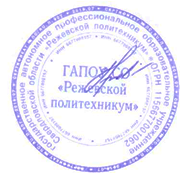 Директор ГАПОУ СО«Режевской политехникум»	_________С.А.Дрягилева«12» января 2024г.Нормативный срок обучения:1 год 10 месяцев на базе основного общего образованияФорма обучения: очнаяКвалификация	выпускника:	наладчиккомпьютерных сетейРаздел.1 ОБЩИЕ ПОЛОЖЕНИЯ5Раздел.2	ОБЩАЯ	ХАРАКТЕРИСТИКА	ОБРАЗОВАТЕЛЬНОЙПРОГРАММЫ6Раздел.3	ХАРАКТЕРИСТИКА	ПРОФЕССИОНАЛЬНОЙДЕЯТЕЛЬНОСТИ ВЫПУСКНИКА6Раздел	4	ПЛАНИРУЕМЫЕ	РЕЗУЛЬТАТЫ	ОСВОЕНИЯОБРАЗОВАТЕЛЬНОЙ ПРОГРАММЫ74.1. Общие компетенции74.2. Профессиональные компетенции10Раздел 5 СТРУКТУРА ОБРАЗОВАТЕЛЬНОЙ ПРОГРАММЫ205.1 Рабочий учебный план205.2 График учебного процесса и производственного обучения235.3 Рабочая программа воспитания23Раздел	6	УСЛОВИЯ	РЕАЛИЗАЦИИ	ОБРАЗОВАТЕЛЬНОЙПРОГРАММЫ246.1	Требования	к	материально-техническому	обеспечениюобразовательной программы246.2. Требования к учебно-методическому обеспечению образовательнойпрограммы276.3. Требования к практической подготовке обучающихся316.4. Требования к организации воспитания обучающихся336.5	Требования	к	кадровым	условиям	реализации	образовательнойпрограммы346.6	Требования к финансовым условиям реализации образовательнойпрограммы35Раздел	7	КОНТРОЛЬ	И	ОЦЕНКА	РЕЗУЛЬТАТОВ	ОСВОЕНИЯОБРАЗОВАТЕЛЬНОЙ ПРОГРАММЫ357.1. Контроль и оценка освоения основных видов профессиональнойдеятельности, профессиональных и общих компетенций.357.2. Организация итоговой государственной аттестации.37Наименование основных видов деятельности(из п. 3.3.)Наименование профессиональных модулейКвалификация Наладчик компьютерных сетейДокументирование состояния инфокоммуникационных систем и их составляющих в процессе наладки иэксплуатацииПМ 01 Документирование состояния инфокоммуникационных систем и их составляющих в процессе наладки иэксплуатацииосваиваетсяНастройка и обеспечение работоспособности программных и аппаратных средств устройств инфокоммуникационных системПМ 02 Настройка и обеспечение работоспособности программных и аппаратных средств устройств инфокоммуникационныхсистемосваиваетсяКод компетенцииФормулировка компетенцииЗнания, уменияОК 01Выбирать	способыУмения:	распознавать	задачу	и/или	проблему	врешения	задачпрофессиональном	и/или	социальном	контексте;профессиональнойанализировать задачу и/или проблемуи	выделять	еедеятельностисоставные части;   определять   этапы   решения   задачи;применительно	квыявлять	и	эффективно	искать	информацию,различнымнеобходимую для   решения   задачи   и/или   проблемы;контекстамсоставлять план действия; определять необходимыересурсы;	владеть	актуальными	методами	работы	впрофессиональной и смежных сферах; реализовыватьсоставленный	план;	оценивать	результат	ипоследствия	своих	действий	(самостоятельно	или	спомощью наставника)Знания:	актуальный	профессиональный	исоциальный контекст, в котором приходится работать ижить; основные источники информации и ресурсы длярешения	задач и проблем в профессиональном и/илисоциальном контексте; алгоритмы выполнения работ впрофессиональной и смежных областях; методы работыв	профессиональной и	смежных	сферах;	структураплана для решения задач; порядок оценки результатоврешения задач профессиональной деятельностиОК 02ИспользоватьУмения:	определять задачи для поиска информации;современные средстваопределять	необходимые	источники	информации;поиска,планировать	процесс	поиска;	структурироватьанализаполучаемую информацию; выделять наиболее значимоеи интерпретациив	перечне	информации;	оценивать	практическуюинформации	изначимость результатов поиска; оформлять результатыинформационныепоиска, применять средства информационных технологийтехнологиидля	решения	профессиональных	задач;	использоватьдля выполнения задачсовременное	программное	обеспечение;	использоватьпрофессиональнойразличные	цифровые	средства	для	решениядеятельностипрофессиональных задач.Знания:	номенклатура	информационных	источников,применяемых	в	профессиональной	деятельности;приемы	структурирования	информации;	форматоформления	результатов	поиска	информации,современные средства   и   устройства информатизации;порядок их применения и программное обеспечение впрофессиональной	деятельности	в	том	числе	сиспользованием цифровых средствОК 03ПланироватьУмения:	определять	актуальность	нормативно-и реализовыватьправовой	документации	в	профессиональнойсобственноедеятельности;	применять	современную	научнуюпрофессиональноепрофессиональную	терминологию;	определять	ии личностноевыстраивать траектории профессионального развития иразвитие,самообразования; выявлять достоинства и	недостаткипредпринимательскую деятельностьв профессиональной сфере, использовать знания по финансовой грамотности в различных жизненных ситуацияхкоммерческой идеи; презентовать идеи открытия собственного дела в профессиональной деятельности; оформлять бизнес-план; рассчитывать размеры выплат по процентным ставкам кредитования; определять инвестиционную   привлекательность   коммерческих идей в рамках профессиональной деятельности; презентовать бизнес-идею; определять источники финансирования.Знания: содержание актуальной нормативно-правовой документации; современная научная и профессиональная терминология;	возможные	траектории профессионального развития и самообразования; основы предпринимательской деятельности; основы финансовой грамотности; правила разработки бизнес-планов; порядок выстраивания презентации; кредитные банковские продуктыОК 04Эффективно взаимодействовать	и работать в коллективе и командеУмения:	организовывать	работу	коллектива	и команды; взаимодействовать с коллегами, руководством, клиентамив ходе профессиональной деятельности Знания:		психологические		основы		деятельности коллектива, психологические особенности личности;основы проектной деятельности.ОК 05Осуществлять устную и письменную коммуникациюна государственном языке Российской Федерации с учетом особенностей социальногои культурного контекстаУмения: грамотно излагать свои мысли и оформлять документы по профессиональной тематике на государственном языке, проявлять толерантность в рабочем коллективе.Знания: особенности социального и культурного контекста; правила оформления документов и построения устных сообщений.ОК 06Проявлять гражданско- патриотическую позицию, демонстрировать осознанное поведение на основе традиционных общечеловеческих ценностей,применять стандарты антикоррупционного поведенияУмения: описывать значимость своей профессии; применять стандарты антикоррупционного поведения.Знания: сущность гражданско-патриотической позиции, общечеловеческих	ценностей;	значимость профессиональной деятельности по профессии; стандарты антикоррупционного поведения и последствия его нарушения.ОК 07Содействовать сохранению окружающей среды, ресурсосбережению, применять знания обизменении климата, принципыУмения: соблюдать нормы экологической безопасности;	определять	направления ресурсосбережения в рамках профессиональной деятельности по профессии, осуществлять работу с соблюдением   принципов   бережливого   производства;организовывать профессиональную деятельность с учетом знаний об изменении климатических условийбережливого производства, эффективно действовать в чрезвычайных ситуацияхрегиона.Знания: правила экологической безопасности при ведении профессиональной деятельности; основные ресурсы, задействованные в профессиональной деятельности; пути обеспечения ресурсосбережения; принципы бережливого производства; основные направления изменения климатических условий региона.ОК 08ИспользоватьУмения: использовать физкультурно-оздоровительнуюсредства	физическойдеятельность	для	укрепления	здоровья,	достижениякультуры	дляжизненных	и	профессиональных	целей;	применятьсохранения	ирациональные	приемы	двигательных	функций	вукрепления	здоровьяпрофессиональной	деятельности;	пользоватьсяв	процессесредствами	профилактики	перенапряжения,профессиональнойхарактерными для данной профессии.деятельности	иЗнания: роль физической культуры в общекультурном,поддержанияпрофессиональном и   социальном   развитии   человека;необходимого уровняосновы	здорового	образа	жизни;	условияфизическойпрофессиональной	деятельности	и	зоны	рискаподготовленностифизического	здоровья	для	профессии;	средствапрофилактики перенапряжения.ОК 09ПользоватьсяУмения: понимать общий  смысл четко произнесенныхпрофессиональнойвысказываний на известные темы (профессиональные идокументацией набытовые),	понимать	тексты	на	базовыегосударственном ипрофессиональные темы;   участвовать   в   диалогах   наиностранных языкахзнакомые общие и профессиональные темы; строитьпростые	высказывания	о	себе	и	о	своейпрофессиональной деятельности; кратко обосновывать иобъяснять свои   действия   (текущие   и   планируемые);писать простые связные сообщения на знакомые илиинтересующие профессиональные темы.Знания:	правила	построения	простых	и	сложныхпредложений	на	профессиональные	темы;	основныеобщеупотребительные	глаголы	(бытовая	ипрофессиональная	лексика);	лексический	минимум,относящийся к описанию предметов, средств и процессовпрофессиональной	деятельности;	особенностипроизношения;	правила	чтения	текстовпрофессиональной направленности.Основные видыдеятельностиКод и наименованиекомпетенцииПрактический опыт, умения, знанияДокументирование состояния инфокоммуникацио нныхсистем	и	ихПК 1.1. Проводить инвентаризацию	и вести учет технических и программных средствинфокоммуникационныНавыки/практический опыт:Чтения технической документации; Инвентаризации	аппаратных,	программно- аппаратных и программных средств;Фиксации в журнале инвентарных номеровсоставляющих в процессе наладки и эксплуатациих	систем	с использованием специализированных программ.технических средств инфокоммуникационных систем;Фиксации в журнале месторасположения технических средств инфокоммуникационных систем;Маркировки	технических	средствинфокоммуникационных систем.составляющих в процессе наладки и эксплуатациих	систем	с использованием специализированных программ.Умения:Сопровождать техническую документацию по объектам инфокоммуникационных систем; Контролировать	наличие	и	движение аппаратных, программно-аппаратныхи программных средств;Пользоваться	нормативно-технической документацией		в	области инфокоммуникационных технологий.составляющих в процессе наладки и эксплуатациих	систем	с использованием специализированных программ.Знания:Правила	и	процедуры	проведения инвентаризации;Правила маркировки устройств и элементов инфокоммуникационной системы;Процедуру списания технических средств; Программные средства инвентаризации; Терминология и правила чтения технической документации;Принципы	классификации	и	кодированияинформации.составляющих в процессе наладки и эксплуатацииПК	1.2.			Выполнять контроль					наличия запасов,			выполнения своевременного ремонта		и		наличия сервисных			контрактов на		обслуживание инфокоммуникационны х систем.Навыки/практический опыт:Контроля остатков запасных частей и оборудования под замену;Контроля	соблюдения		графика профилактического	обслуживания оборудования;Внесения в информационную систему по управлению запасами и ремонтом данных о проведенных работах;Внесения	в	информационную	систему	по управлению запасами и ремонтом данных об использованных запасных частях; Отслеживания наличия запасных частей в информационной	системе	по		управлению запасами и ремонтом;Контроля наличия сервисных контрактов на обслуживание в информационной системе поуправлению	запасами	и	ремонтом	всоответствии с трудовым заданием.Умения:Пользоваться		нормативно-технической документацией		в		области инфокоммуникационных технологий; Работать	с	информационной	системой	по управлению запасами и ремонтом;Оформлять	заявки		на	материалы	и комплектующие	инфокоммуникационныхсистем.Знания:Отраслевые нормативные правовые акты; Технические	характеристики	основного оборудования, комплектующих и материалов инфокоммуникационной системы;Типовые варианты взаимозаменяемости.ПК.1.3. Представлять отчетность по конфигурации программного и аппаратного обеспечения инфокоммуникационно й системы и ее составляющих.Навыки/практический опыт:Составления регламентных отчетов о замеченных отклонениях от штатного режима функционирования инфокоммуникационныхсистем.ПК.1.3. Представлять отчетность по конфигурации программного и аппаратного обеспечения инфокоммуникационно й системы и ее составляющих.Умения:Оформлять отчеты об отклонениях от штатного режима функционирования инфокоммуникационных систем.ПК.1.3. Представлять отчетность по конфигурации программного и аппаратного обеспечения инфокоммуникационно й системы и ее составляющих.Знания:Терминология и правила чтения технической документации;Правила	оформления	технической документации по результатам проверки работоспособности		устройств инфокоммуникационных систем;Источники информации, необходимой для профессиональной деятельности;Правила деловой переписки.ПК	1.4.Документировать базовую конфигурацию устройств	ипрограммного обеспечения			для контроля	в	ходе эксплуатации, слежения				запроизводительностью,Навыки/практический опыт: документирования базовой конфигурации и программного	обеспечения	устройствинфокоммуникационных систем.ПК	1.4.Документировать базовую конфигурацию устройств	ипрограммного обеспечения			для контроля	в	ходе эксплуатации, слежения				запроизводительностью,Умения:оформлять отчеты по базовой конфигурации устройств и программного обеспечения.ПК	1.4.Документировать базовую конфигурацию устройств	ипрограммного обеспечения			для контроля	в	ходе эксплуатации, слежения				запроизводительностью,Знания:Правила чтения и сопровождения технической документации;а	также	защиты	отнесанкционированного доступа.Принципы	классификации	и	кодирования информации;Основы делопроизводства.Настройка и обеспечение работоспособности программных и аппаратных средств устройств инфокоммуникацио нных системПК 2.1. Осуществлять приемку и монтаж аппаратных средств инфокоммуникационны х систем с проверкой соответствия документации.Навыки/практический опыт:Проверка соответствия рабочих мест требованиям инфокоммуникационных систем к оборудованию и программному обеспечению;Установка инфокоммуникационных систем на рабочих местах согласно трудовому заданию; Присвоение	версий		базовым	элементам конфигурации		инфокоммуникационныхсистем в соответствии с трудовым заданием.Настройка и обеспечение работоспособности программных и аппаратных средств устройств инфокоммуникацио нных системПК 2.1. Осуществлять приемку и монтаж аппаратных средств инфокоммуникационны х систем с проверкой соответствия документации.Умения:Применять	инструкции	по	установке	и эксплуатации периферийного оборудования; Конфигурировать периферийные устройства; Задавать базовые параметры, в том числе параметры защиты от несанкционированного доступа к операционным системам;Применять	методы	статической	и динамической		конфигурации	параметровоперационных систем.Настройка и обеспечение работоспособности программных и аппаратных средств устройств инфокоммуникацио нных системПК 2.1. Осуществлять приемку и монтаж аппаратных средств инфокоммуникационны х систем с проверкой соответствия документации.Знания:Основы архитектуры аппаратных средств; Принципы	функционирования	аппаратных средств вычислительной техники;Принципы работы операционных систем; Основы	современных	систем	управления базами данных;Основы системного администрирования; Модель взаимодействия открытых систем (OSI);Лицензионные требования по настройке и эксплуатации устанавливаемого программного обеспечения;Требования охраны труда при работе с программно-аппаратными	средствамиинфокоммуникационных систем.Настройка и обеспечение работоспособности программных и аппаратных средств устройств инфокоммуникацио нных системПК 2.2. Устанавливать и настраивать системное и прикладное программноеобеспечение,Навыки/практический опыт:Инсталляции	программного		обеспечения устройств инфокоммуникационных систем; Обновления		версий		прикладного программного	обеспечения,	драйверов	иоперационных систем;необходимое для функционирования информационных систем, в том числе сетевое программное обеспечение и программное обеспечение для защиты от несанкционированного доступа.Фиксации отклонений от штатного режима работы инфокоммуникационных систем в соответствии с трудовым заданием;Установки и настройки программного обеспечения периферийных устройства согласно инструкции;Установки и подключении сетевых устройствсогласно инструкции.необходимое для функционирования информационных систем, в том числе сетевое программное обеспечение и программное обеспечение для защиты от несанкционированного доступа.Умения:Устанавливать операционные системы; Устанавливать СУБД;Устанавливать прикладное ПО.необходимое для функционирования информационных систем, в том числе сетевое программное обеспечение и программное обеспечение для защиты от несанкционированного доступа.Знания:Инструкции	по	установке	операционных систем, программного обеспечения; Инструкции по эксплуатации операционных систем, программного обеспечения; Лицензионные требования по настройке и эксплуатации устанавливаемого программного обеспечения;Назначение,	виды,	последовательность проведения профилактических работ;Основы управления сетевым трафиком.ПК 2.3. Выполнять конфигурирование аппаратных средств инфокоммуникационны х системНавыки/практический опыт:Проверки на корректность установки конфигурации базовых параметров устройств инфокоммуникационных	систем	и программного обеспечения в соответствии с руководствами;Проверки функционирования устройств после установки и настройки программного обеспечения;Запуска процедур контроля состояния работыинфокоммуникационных	систем	в соответствии с трудовым заданием.ПК 2.3. Выполнять конфигурирование аппаратных средств инфокоммуникационны х системУмение:Применять	средства	контроля	и	оценки конфигураций операционных систем; Проверять правильность настройки устройств инфокоммуникационных систем; Использовать		контрольно-измерительное оборудование	для		проверки	электрических соединений								устройствинфокоммуникационных систем;Идентифицировать	типовые	инцидентыфункционирования	устройств инфокоммуникационных систем;Устранять возникающие типовые инциденты; Проводить диагностику инцидента согласно инструкции; оценивать степень критичностиинцидентов при работе согласно инструкции.Знание:Регламенты	проведения	профилактических работ для инфокоммуникационных систем; Терминологию и правила чтения технической документации;Требования	охраны	труда	при	работе	спрограммно-аппаратными	средствами инфокоммуникационных систем.ПК	2.4.	Проверять правильность установки		ифункционирования устройств	после настройки программного обеспечения и базовой конфигурации сетевых устройств		ипрограммного обеспечения.Навыки/практический опыт:Запуска процедур контроля состояния работы инфокоммуникационных	систем	в соответствии с трудовым заданием; Регистрации типовых инцидентов; Классификации, исследования, диагностики, устранения	типовых	инцидентов	согласноинструкции.ПК	2.4.	Проверять правильность установки		ифункционирования устройств	после настройки программного обеспечения и базовой конфигурации сетевых устройств		ипрограммного обеспечения.Умения:Задавать базовые параметры, в том числе параметры защиты от несанкционированного доступа к операционным системам;Применять       методы        статической        идинамической конфигурации параметров операционных систем.ПК	2.4.	Проверять правильность установки		ифункционирования устройств	после настройки программного обеспечения и базовой конфигурации сетевых устройств		ипрограммного обеспечения.Знания:Конфигурирование	базовых	параметров устройств инфокоммуникационных систем; Регламенты	проведения	профилактических работ для нфокоммуникационных систем; Терминологию и правила чтения техническойдокументации.ПК	2.5.	Настраивать базовые		параметры программного обеспечения для учета конфигураций, слежения			запроизводительностьюустройств и защиты от несанкционированногоНавыки/практический опыт:Установки операционных систем в соответствии с трудовым заданием;Настройки операционных системы для оптимального функционирования ИС в соответствии с трудовым заданием;Установки СУБД в соответствии с трудовым заданием;Настройки      СУБД       для       оптимальногодоступа.функционирования	ИС	в	соответствии	струдовым заданием;Установка прикладного ПО, необходимого дляфункционирования	ИС	в	соответствии	струдовым заданием;Настройки прикладного   ПО,   необходимогодля оптимального функционирования ИС, всоответствии с трудовым заданием.Умения:Устанавливать операционные системы;Устанавливать	СУБД;	устанавливатьприкладное ПО.Знания:Основы системного администрирования;Основы администрирования баз данных;Коммуникационное оборудование;Сетевые протоколы;Основы современных операционных систем;Основы	современных	систем	управлениябазами данных;Устройство и функционирование современныхИС;Источники	информации,	необходимой	дляпрофессиональной деятельности.Индекс профессиональногомодуляНаименование профессионального модуляПриложениеПМ 01Документирование	состояния инфокоммуникационных систем и их составляющихв процессе наладки и эксплуатацииПриложение 6ПМ 02Настройка	и		обеспечение		работоспособности программных		и		аппаратных	средств	устройствинфокоммуникационных системПриложение 6